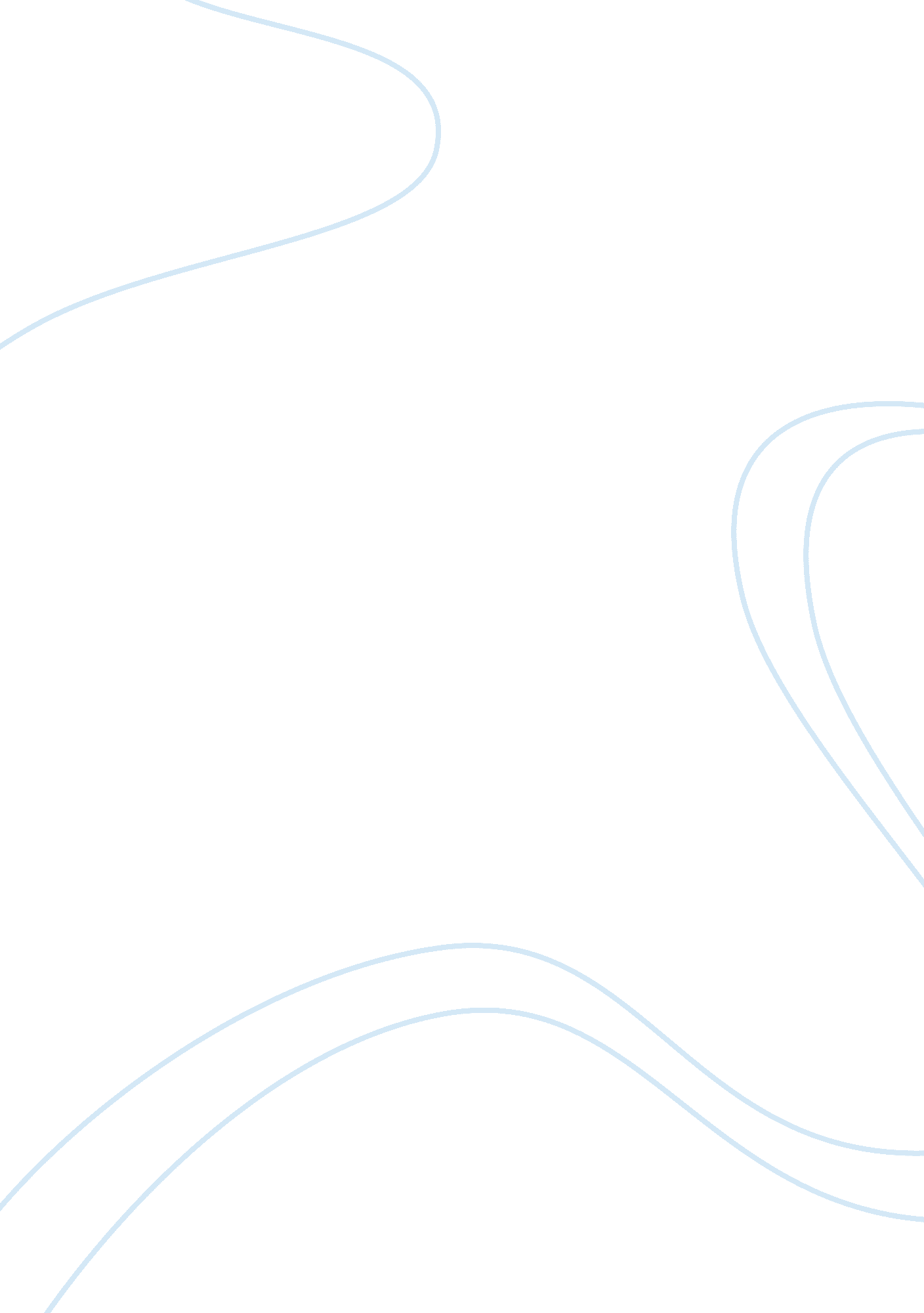 Accompanying letter for developerBusiness, Industries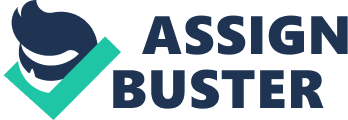 I am writing with keen interest in fulfilling the position of Software Developer in your company. My work experience has provided me with both technical and business skills which allow me to relate to all levels of management, to a variety of business positions, and work successfully with client and end-users. A Software Developer with over 9 years experience of application design, development, and support experience. I have developed console, client, database, and website applications using current versions of Microsoft Development Tools(Visual Studio Frameworks, TFS, SQL Server), and other products. I also managed multiple simultaneous software development projects from project business meeting through implementation. 4 years as software development head provide direction and interaction with the developer’s daily tasks and projects, along with the line manager responsibilities of direct reports. I also lead various business project meetings, providing technical direction and decision for all aspects of application development, security, and infrastructure. I implemented coding standards according to industry standard practices, project and task management standards, defined processes and procedures, and other process refinements. As stated in my enclosed resume, I have gained knowledge and experience in handling multiple tasks and understanding software development process utilizing C#, VB. Net, ASP. Net, SQL Server, object-oriented analysis and design, UML, XML, WinForms applications, console applications, and Windows Services, Web services, WCF, MVC, NHibernate/Hibernate, Entity Framework, Restful API, Jira, Git, Agile and Unified development processes, engineering unit testing frameworks for quality assurance. I have demonstrated skills in communication and excellent time management skills to define priorities and implement processes tailored to meet deadlines. I am confident that I am qualified to fulfill requirements and perform functions for the position of Software Developer. Thank you for your time and for considering my resume. I look forward to your response soon. Yours faithfully, Longe AfisEnclosures: Resume 